マスクとい１Wearing a mask 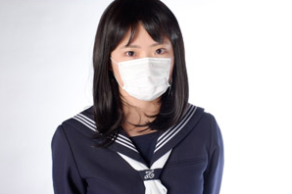 Since the coronavirus pandemic began, many people around the world have started to wear face masks. In some countries, it's almost expected to wear a mask as a matter of courtesy and safety. Do you have to wear a mask when you go outside? In Japan, the general public are used to wearing masks, especially in the last 20 years. Japan has been producing masks to protect people from inhaling dust and becoming infected with viruses for over 100 years. Recently, a wide variety of masks have become available. For example, there are close-fitting masks, scented masks, masks designed for summer, and other types.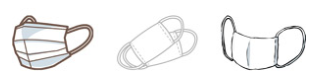 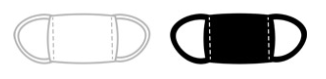 ２Make a mask with everyday materials 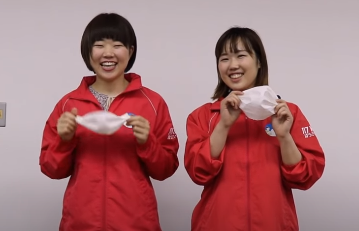 Have you ever made origami paper crafts? You can make a mask in the same way. Watch the video and answer the following questions.ーーhttps://www.youtube.com/watch?v=c7-oE_xBDSAWhat materials do you need? _________________________________________________What is the first thing you need to do? __________________________________________What is the second thing you need to do? _______________________________________What is the last thing you need to do? __________________________________________
Now, let’s make a mask. Make sure your hands and desk are clean. First, draw a picture or write a message on the paper towel you are using. What kind of message would you like to write?  How about a positive word or expression, like ！(Let’s do our best!)
Once you finish drawing or writing your message, watch the video again and make your own mask. Once it’s done, wear it and show it to your family, teachers, and friends. You can make masks for your family members, too! Note: Wearing a handmade mask does not completely protect us from dust and viruses, but it helps to prevent the spread of infection. https://sonaeru.jp/goods/handiwork/groceries/g-11/ 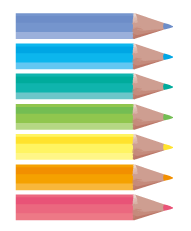 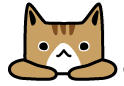 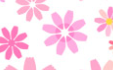 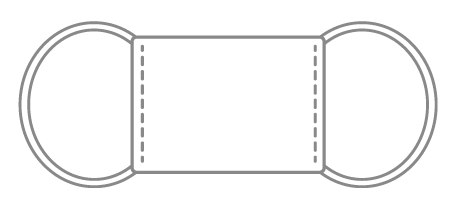 3 Wash hands effectively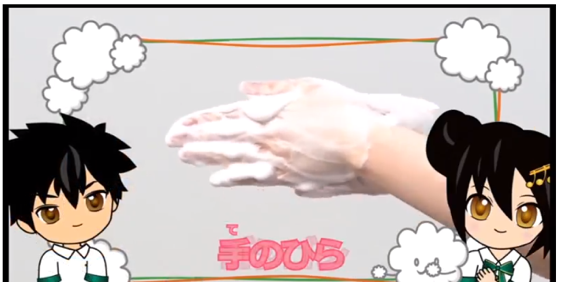 Along with wearing a mask, washing your hands is another important step to stop infections from spreading. But how should we wash our hands? First, let’s watch the video. http://www.pref.tochigi.lg.jp/c05/tib/5ch/kenko/024.htmlNumber the actions in the correct order as seen in the video. The first one and the last one have been done for you. You can watch the video again if you like.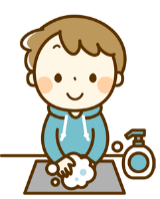 How is this different from the usual way you wash your hands?______________________________________________________________________________________________________
Write the meaning of each after watching the video.This time, write the correct word for each part of the hand in Japanese. You can use hiragana.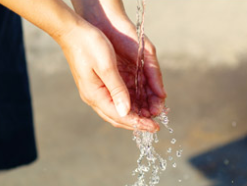 Watch the video again. Did you hear the following words in the song? Match each word to the correct action, and write the answer below each word.For an online quiz, go to https://www.studystack.com/quiz-3230554These words are called onomatopoeias, and they are used to imitate sounds. Japanese onomatopoeias are also used for things or actions that don't normally make any noise.What have you noticed about these Japanese onomatopoeias? Have you seen other Japanese onomatopoeias before?
Using the words and expressions you learned above, make a bilingual poster about hand washing.  You may refer to the examples below if you like. Put the poster up in a place where you wash your hands so that it reminds you and your family how to do it in an effective way.         Let’s watch Arashi, a popular Japanese idol group, dance and show the proper way to wash your hands.   https://www.youtube.com/watch?v=jSM0h8VPSZk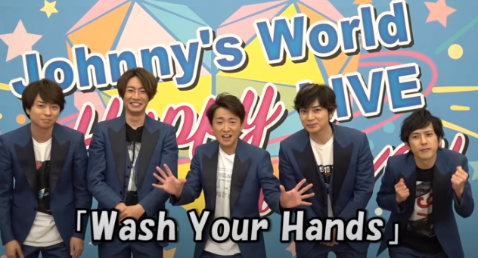 1Wet both hands (and turn off the tap). おをかけましょう　にしっかりとWash your thumbs.　　キュッキュキューWash the tips of your fingers. 　　ゴシゴシRinse the lather off with running water (and turn off the tap).
おで　しっかり　しましょうWash between your fingers.　のあいだも　わすれずにUsing soap to lather up your hands.　けんって　あわあわ　ブクブク　てようWash your palms and the back of your hands. のひら ゴシゴシ　の　ゴシゴシWash your wrists.　を　クルクル　よくあらおう9Dry your hands with a clean handkerchief. きれいな　ハンカチで　をふこうのひらのくび(お)12345ざぶざぶあわあわブクブクゴシゴシキュッキュックルクルLathering up the soapWashing the wrists with a turning motionWetting the hands with waterScrubbing hands and fingersWashing the thumbs until squeaky clean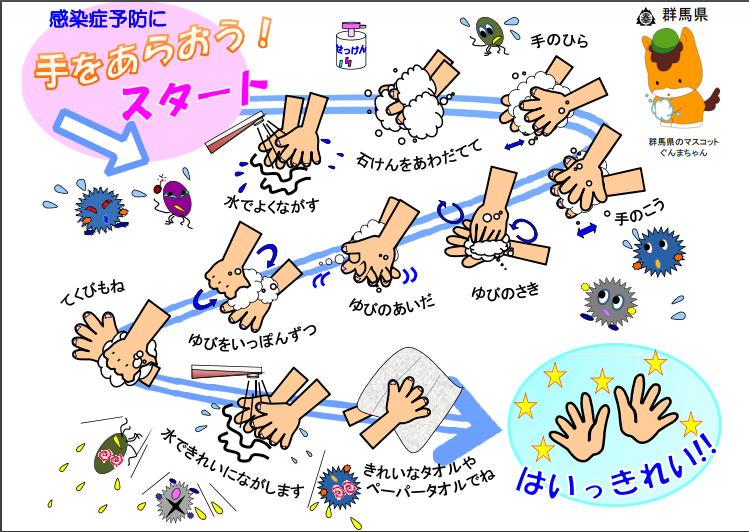 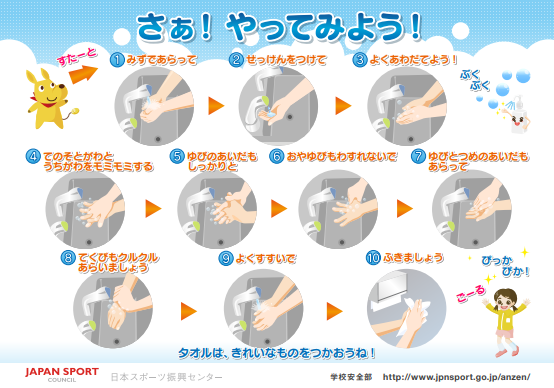             https://www.pref.gunma.jp/02/d2900167.html   https://www.jpnsport.go.jp/anzen/Tabid/1716/Default.aspx